Who I Am In ChristEach day ask God if there is something I need to change in my thought life or in my actions in order to really “live” this truth.Day 1 – I am God’s ChildYet to all who did receive him, to those who believed in his name, he gave the right to become children of God.”  John 1:12	Other Scriptures: Galatians 3:26, Romans 8:14, Revelation 12:7Day 2 – I am Christ’s FriendI no longer call you servants, because servants do not know their master’s business.  Instead, I have called you friends, for everything that I learned from my Father I have made known to you.  John 15:15	Other Scriptures: Exodus 33:11, Proverbs 17:17, Isaiah 41:8Day 3 – I have been justifiedTherefore, since we have been justified through faith, we have peace with God through our Lord Jesus Christ, through whom we have gained access by faith into this grace in which we now stand.  Romans 5:1-2a	Other Scriptures: Romans 3:28, Acts 13:38, Luke 24:47Day 4 – I am united with the Lord, I am one with Him in SpiritWhoever is united with the Lord is one with him in spirit.  I Corinthians 6:17.	Other Scriptures: John 17:21-23, Ephesians 1:13-14, Romans 6:5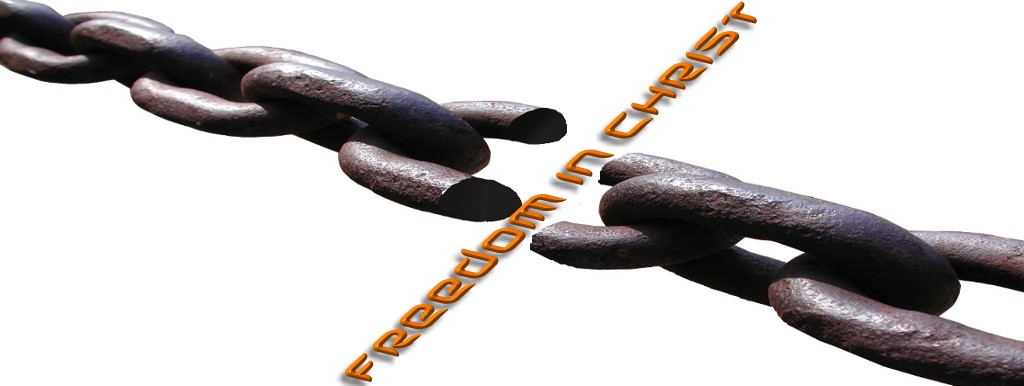 It is for freedom that Christ has set us free. Stand firm, then, and do not let yourselves be burdened again by a yoke of slavery.Galatians 5:1IntroductionThe A,B,C’s of SalvationOur SituationWe must Admit we are sinners. Everyone has done things that displease a Holy God. No one can live up to God’s standards. He says that sin cannot enter heaven. Something must be done to get rid of our sin. Romans 3:23	All have sinned and fall short of the glory of God. God’s Solution: We must Believe Jesus died on the cross for us. God loves us and wants us to become His children. He loves you so much that he sent His Son, Jesus, to shed His blood to save you from your sins. He took your place on the cross, and suffered the punishment you deserve. You must believe that He died for you, was buried, and rose again on the third day. Do you believe this? Romans 5:8	But God demonstrates his own love for us in this; while we were still sinners, Christ died for us. Romans 6:23	For the wages of sin is death, but the gift of God is eternal life in Jesus Christ our Lord. Acts 16:31	Believe on the Lord Jesus Christ, and you will be saved. Your Salvation: We must Confess our sinfulness to God, and turn from it. We must call upon Jesus to save us, and trust in Him as our savior from sin. This must be sincerely from your heart and expressed out loud. Romans 10:9	That if you confess with your mouth, “Jesus is Lord,” 	and believe in your heart that God raised him from the 		dead, you will be saved.Romans 10:10	For it is with your heart that you believe and are justified, and it is with your mouth that you confess and are saved. Romans 10:13	For everyone who calls on the name of the Lord will be 	saved. Prayer for Salvation or RecommitmentDear Heavenly Father, Thank you for sending Jesus to die on the cross for my sins.  I acknowledge that I have sinned and that I cannot save myself.  I come to you asking for the forgiveness of my sins. I confess with my mouth and believe with my heart that Jesus is Your Son.  I believe that Jesus rose from the dead.  I ask You right now to come into my life and be my Lord and Savior. I pray that You will lead me into a knowledge of the truth so that I can experience my freedom in Christ and be transformed by the renewing of my mind.  In Jesus’ Name, Amen. Nothing can separate you from the love of God that is Christ Jesus. Romans 8:39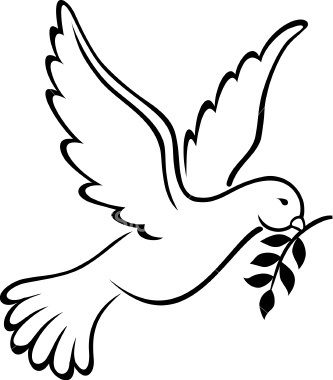 Theological Foundation for Freedom in ChristI am not my own but belong body and soul in life and in death to my faithful Savior Jesus Christ.  He has fully paid for all my sins with his precious blood, and has set me free from the tyranny of the devil.Heidelberg Catechism Lord’s Day 1Freedom from the _______________ of Sin	(Calling)	A New _______________Freedom from the _______________ of Sin	(Regeneration)	A New _______________Freedom from the _______________ of Sin	(Justification)	A New _______________Freedom from the _______________ of Sin	(Adoption)	A New _______________Freedom from the _______________ of Sin	(Sanctification)	A New _______________Freedom from the _______________ of Sin	(Glorification)	A New _______________Adapted from a lecture by Harry L Reeder III